Atividades Complementares para Alunos Educação Especial (Inclusão) Escola: E.M.E.I.  JARDIM AMANDA IIIProfessor/AEE: Fátima Aparecida de AssumpçãoData: 02/08/2021 à 06/08/2021 ATIVIDADE IMPRESSA AUTOAVALIAÇÃO: Atividade deve ser registrada através de foto.OBJETIVOS: Desenvolver a audição, concentração e atenção; Demonstrar controle e adequação do uso de seu corpo em brincadeiras, escuta de música, entre outras possibilidades; Coordenar suas habilidades manuais no atendimento adequado a seus interesses e necessidades em situações diversas; Explorar os movimentos do corpo, imaginação, expressividade e coordenação ampla; Identificar as partes do corpo no outro; Reconhecer o próprio corpo, e suas extensões assim como as características de cada indivíduo; Trabalhar esquema corporal.NOME DA ATIVIDADE: Dinâmica das Ações / Brincadeira “O chefinho mandou”ROTEIRO DE ATIVIDADES01 MOMENTO (semana de 02/08/ a 06/08): Dinâmica das ações – O responsável deve apresentar às fichas a criança estimulando a escolha, em seguida a repetição dos comandos. Conforme a criança escolhe as fichas ir lendo-as e explicando o significado de cada ação, relacionando com o dia a dia. 02 MOMENTO  Brincadeira “O chefinho mandou” – Use a imaginação, crie novos desafios de acordo com o lugar que for realizado a atividade, por exemplo: Caminhar sobre linhas/lajotas/desenhos no chão; rolar até determinado lugar e voltar; fazer aviãozinho parado; Fazer aviãozinho em movimento... Divirtam-se!DICA AFETIVA: É legal deixar a criança ser o chefinho e criar desafios para os adultos realizarem, assim ela vai desenvolvendo sua autonomia e sua personalidade.INTERAÇÃO: Se surgir dúvida na atividade proposta, o adulto responsável deve entrar em contato com a professora do AEE para possíveis esclarecimentos pelo WhatsApp. REFERÊNCIA BIBLIOGRÁFICA: Créditos das imagens Denise Gianotto da Criarte Brink, no link:https://drive.google.com/file/d/1647dTYtSjgwbo_4LiBiSpTTJZQBQQbIB/viewDESAFIO: ESCOLHER ALGUMAS FICHAS E REPRODUZIR EM FAMÍLIA A AÇÃO INDICADA: 1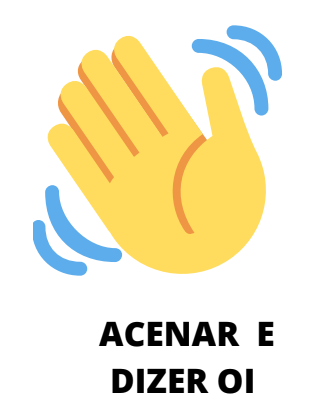 5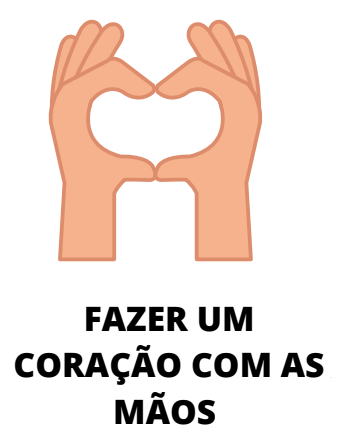 2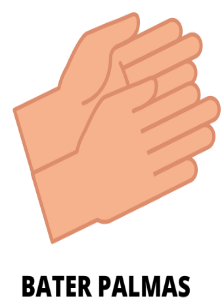 6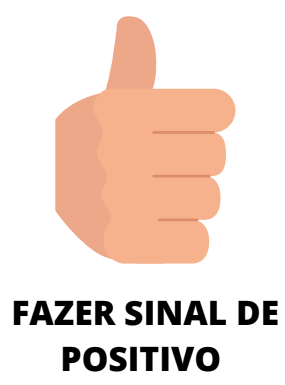 3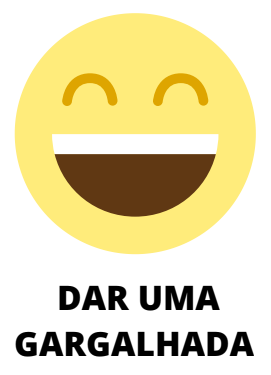 7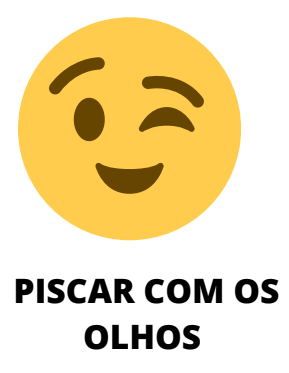 4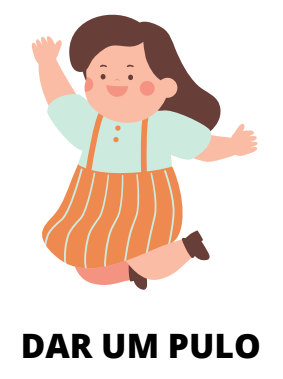   8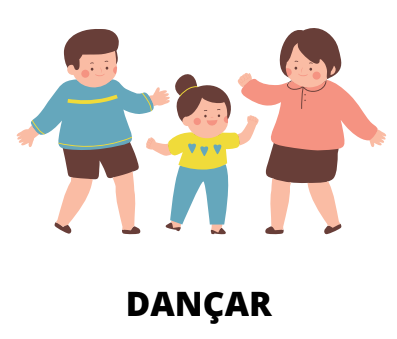 